14% арендодателей сдают жилье для погашения ипотекиЭксперты «НДВ-Недвижимость» изучили главные причины, побуждающие собственников сдавать свои квартиры в аренду. Как показала практика компании, в большинстве своем владельцы жилья нацелены на получение дополнительного заработка, хотя есть и другие варианты. Около 22% жителей Москвы и Подмосковья используют аренду для переезда в другой район. Одну квартиру можно сдавать, а другую, подходящую по площади или месторасположению, снимать. Подобный вариант интересен динамичным людям, желающим сократить время на дорогу до работы или учебы. Кроме того, двойная аренда поможет тем, кому необходимо пожить рядом с родственниками или друзьями. Менять жилье необязательно - могут возникнуть новые запросы, и потребуется другая квартира . В этом случае у аренды есть важное преимущество: мобильность. 14% собственников сдают свое жилье, чтобы погашать часть платежей по ипотеке. Получаемого дохода вполне достаточно, чтобы существенно снизить нагрузку на семейный бюджет. Квартиру эконом-класса в Москве можно сдать за 25 000-30 000 рублей в месяц, не говоря уже о вариантах выше уровнем.Еще 14% арендодателей живут только за счет аренды. Квартира для них является единственным источником дохода. В указанную категорию входят и физические лица, получившие жилье в качестве наследства, и профессиональные рантье, для которых аренда стала полноценным бизнесом. Кроме того, сюда можно отнести тех, кто создает хостелы на правах субаренды. Чаще всего аренду используют для увеличения дохода (50%). Отметим, что данный вид заработка стал еще более актуальным в последнее время. Кризисные явления пошатнули финансовое положение многих россиян, и люди стараются восполнить свои потери с помощью аренды жилья. 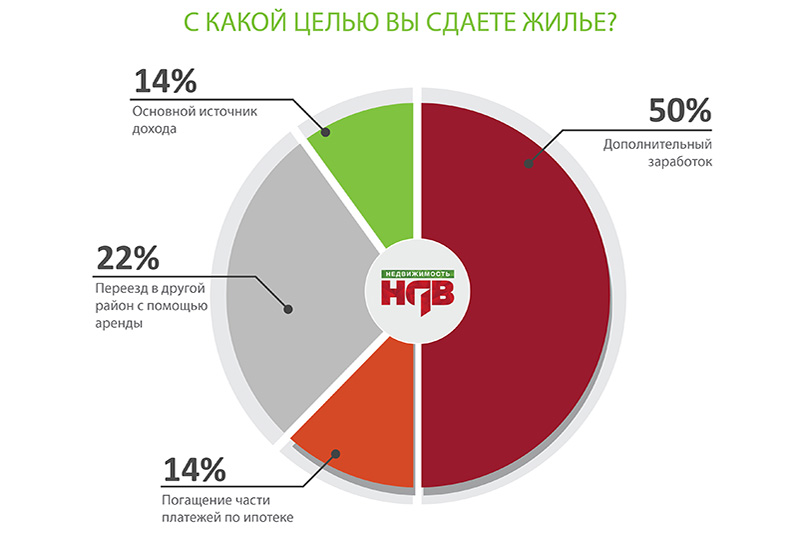 